  PODPIS RODIČE:26. TÝDEN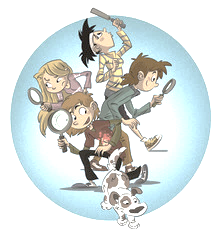 OD 20. ÚNORA DO 24. ÚNORA 2023 CO NÁS ČEKÁ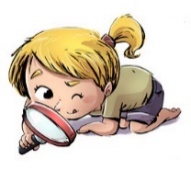 TENTO TÝDEN VE ŠKOLEJAK SE MI DAŘILO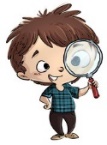 JAK SE MI DAŘILO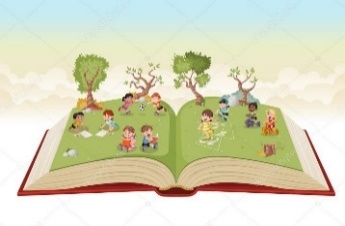 * SPRÁVNĚ PŘEČTU SLOVA S:   DI, TI, NI, DĚ, TĚ, NĚ.* ČTU VĚTY V TEXTU A RAGUJI NA NĚ.* SEZNAMUJI SE S TEXTEM O MASOPUSTU.* POSLOUCHÁM ČTENÝ PŘÍBĚH – REAGUJI NA OTÁZKY.   ZAČÍNÁME ČÍST 81, 82, 85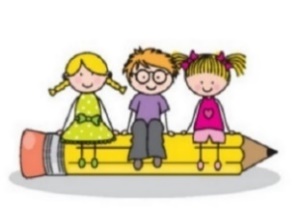 * ZAPISUJI PEČLIVĚ KAŽDÝ DEN DO DENÍKU.* NAPÍŠI SLABIKY: DI, TI, NI, DĚ, TĚ, NĚ.* PŘEPÍŠI ČITELNĚ ZADANÁ SLOVA A KRÁTKÉ VĚTY.KRESLÍM TVARY: 48, 49                                                    UMÍM PSÁT: 24, 25 + VYBRANÉ STRÁNKY        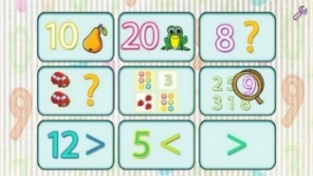 * SEZNAMUJI SE S NOVOU UČEBNICÍ.* POČÍTÁM DO 12.* CHODÍM PO MOSTECH.* MATEMATIKA 2. DÍL  8 - 9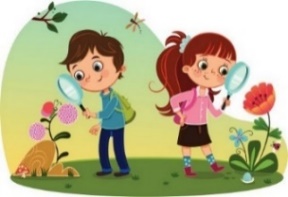 * VYSVĚTLÍM MASOPUSTNÍ TRADICI* VYJMENUJI ROČNÍ OBDOBÍ A PŘIŘADÍM SPRÁVNÉ OBRÁZKY A INFORMACE*  PŘIŘADÍM K ČASOVÉMU ÚDAJI DENNÍ ČINNOST PRVOUKA 52, 58, 59DOMÁCÍ PŘÍPRAVA PRO OBJEVITELEKAŽDÝ DEN ZAPÍŠI ČITELNĚ A PEČLIVĚ DO DENÍKU VĚTU.KAŽDÝ DEN SI CHVÍLI ČTU Z PRACOVNÍHO LISTU.KAŽDÝ DEN ZAPÍŠI ČITELNĚ A PEČLIVĚ DO DENÍKU VĚTU.KAŽDÝ DEN SI CHVÍLI ČTU Z PRACOVNÍHO LISTU.MILÍ RODIČE OBJEVITELŮ A MILÍ OBJEVITELÉ,  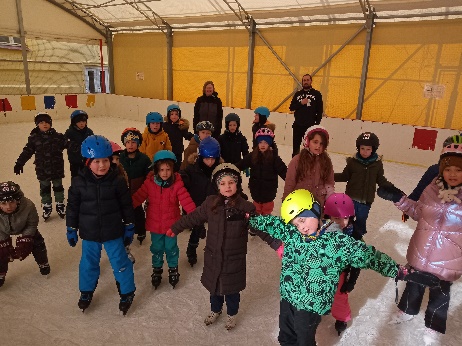 MÁME ZA SEBOU LEKCE BRUSLENÍ V KARLÍNSKÉM SPEKTRU. KLUZIŠTĚ V NEDĚLI UKONČILO ZIMNÍ SEZÓNU. Z OBJEVITELŮ JSOU MALÍ ŠIKOVNÍ BRUSLAŘI. TĚŠÍME SE ZA ROK NA VĚTŠÍ KLUZIŠTĚ. DĚKUJI TENTOKRÁT TATÍNKOVI MIKULÁŠE D. ZA POMOC PŘI NAZOUVÁNÍ A VYZOUVÁNÍ BRUSLÍ. V ÚTERÝ 21. 2. SE BUDEME VĚNOVAT MASOPUSTNÍ TRADICI. NĚCO SI TAKÉ ZKUSÍME UPÉCT.V ÚTERÝ ODPOLEDNE SE TĚŠÍME NA OBJEVITELE V MASKÁCH NA DRUŽINOVÉM MASOPUSTNÍM KARNEVALU. 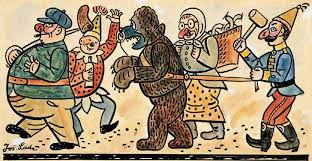 LETÁČKY DĚTI DOSTALY A INFORMACE JSOU NA WEBOVÝCH STRÁNKÁCH ŠKOLY.  VESELÝ A RADOSTNÝ POSLEDNÍ ÚNOROVÝ TÝDEN PŘEJE  LUCKA  A  ALICEMILÍ RODIČE OBJEVITELŮ A MILÍ OBJEVITELÉ,  MÁME ZA SEBOU LEKCE BRUSLENÍ V KARLÍNSKÉM SPEKTRU. KLUZIŠTĚ V NEDĚLI UKONČILO ZIMNÍ SEZÓNU. Z OBJEVITELŮ JSOU MALÍ ŠIKOVNÍ BRUSLAŘI. TĚŠÍME SE ZA ROK NA VĚTŠÍ KLUZIŠTĚ. DĚKUJI TENTOKRÁT TATÍNKOVI MIKULÁŠE D. ZA POMOC PŘI NAZOUVÁNÍ A VYZOUVÁNÍ BRUSLÍ. V ÚTERÝ 21. 2. SE BUDEME VĚNOVAT MASOPUSTNÍ TRADICI. NĚCO SI TAKÉ ZKUSÍME UPÉCT.V ÚTERÝ ODPOLEDNE SE TĚŠÍME NA OBJEVITELE V MASKÁCH NA DRUŽINOVÉM MASOPUSTNÍM KARNEVALU. LETÁČKY DĚTI DOSTALY A INFORMACE JSOU NA WEBOVÝCH STRÁNKÁCH ŠKOLY.  VESELÝ A RADOSTNÝ POSLEDNÍ ÚNOROVÝ TÝDEN PŘEJE  LUCKA  A  ALICEMILÍ RODIČE OBJEVITELŮ A MILÍ OBJEVITELÉ,  MÁME ZA SEBOU LEKCE BRUSLENÍ V KARLÍNSKÉM SPEKTRU. KLUZIŠTĚ V NEDĚLI UKONČILO ZIMNÍ SEZÓNU. Z OBJEVITELŮ JSOU MALÍ ŠIKOVNÍ BRUSLAŘI. TĚŠÍME SE ZA ROK NA VĚTŠÍ KLUZIŠTĚ. DĚKUJI TENTOKRÁT TATÍNKOVI MIKULÁŠE D. ZA POMOC PŘI NAZOUVÁNÍ A VYZOUVÁNÍ BRUSLÍ. V ÚTERÝ 21. 2. SE BUDEME VĚNOVAT MASOPUSTNÍ TRADICI. NĚCO SI TAKÉ ZKUSÍME UPÉCT.V ÚTERÝ ODPOLEDNE SE TĚŠÍME NA OBJEVITELE V MASKÁCH NA DRUŽINOVÉM MASOPUSTNÍM KARNEVALU. LETÁČKY DĚTI DOSTALY A INFORMACE JSOU NA WEBOVÝCH STRÁNKÁCH ŠKOLY.  VESELÝ A RADOSTNÝ POSLEDNÍ ÚNOROVÝ TÝDEN PŘEJE  LUCKA  A  ALICEMILÍ RODIČE OBJEVITELŮ A MILÍ OBJEVITELÉ,  MÁME ZA SEBOU LEKCE BRUSLENÍ V KARLÍNSKÉM SPEKTRU. KLUZIŠTĚ V NEDĚLI UKONČILO ZIMNÍ SEZÓNU. Z OBJEVITELŮ JSOU MALÍ ŠIKOVNÍ BRUSLAŘI. TĚŠÍME SE ZA ROK NA VĚTŠÍ KLUZIŠTĚ. DĚKUJI TENTOKRÁT TATÍNKOVI MIKULÁŠE D. ZA POMOC PŘI NAZOUVÁNÍ A VYZOUVÁNÍ BRUSLÍ. V ÚTERÝ 21. 2. SE BUDEME VĚNOVAT MASOPUSTNÍ TRADICI. NĚCO SI TAKÉ ZKUSÍME UPÉCT.V ÚTERÝ ODPOLEDNE SE TĚŠÍME NA OBJEVITELE V MASKÁCH NA DRUŽINOVÉM MASOPUSTNÍM KARNEVALU. LETÁČKY DĚTI DOSTALY A INFORMACE JSOU NA WEBOVÝCH STRÁNKÁCH ŠKOLY.  VESELÝ A RADOSTNÝ POSLEDNÍ ÚNOROVÝ TÝDEN PŘEJE  LUCKA  A  ALICE